	Wilmington Middle School PAC Minutes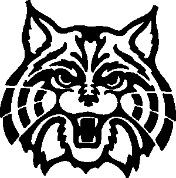 Minutes for meeting held on:January 28,2020The meeting was called to order by Heather Long at 6:37 pmIn attendance: 3 board members, 1 principal, 1 teacher, 1 mentorApproval of Agenda and Minutes Welcome - Mr. Ryan Donaher, new reading and literacy teacher; Mr. Curt Bates, mentorPrincipal’s Report: Mr. PhillipsHighlighted School Improvement Plan goal #3: “Engage families in multiple and meaningful ways to bridge home and school partnerships.”District website revamp: new administrative assistant hired with background in marketing may be able to help. WMS webpage should be updated routinely as changes continue to occur.8th grade assembly (1/17): Dr. Ross Salawitch, a college professor, conducted his presentation on climate change as a “mini” college lecture.Reading intervention: data collected from MCAS, iReady,etc. is reviewed by team of teachers as a way to monitor students’ needs and offer intervention based on those needs. This will impact which courses will be available in the Fall. Mr. Ryan Donaher is a member of this team.Pizza with Police: takes place once a month, announcement is made in the morning when it will take place, sign-up sheet; local pizza establishment donates the pizza.Student initiated assemblies: 3 part series starting 1/29/20 initiated by three WMS 6th grade students with the help of the WPD and Health and Recovery Coordinator for the WPD Ms. Samantha Reif. The topic is underage drinking, vaping, marijuana and drug use and their addictive properties. Guest speakers will include a doctor and an addict. Presentations will be consistent for all grade levels.ALICE drills have been taking place.Mr. Ryan Donaher is the new reading and literacy teacher.Ms. Michelle Anderson is the new educational assistant for STRIDES program.Parent-Teacher conferences (2/6): community partners will be available in the lobby, ie representatives from Wilmington Memorial Library, after school programs, etc. Mr. Philips requesting feedback.team model vs. individual model?  - inconsistent across houses and driven by teacher preference; team model allows for academic, emotional and social aspects to be addressed Treasurer’s Report: Heather Long, interim treasurer$1100 for bathroom painting on hold since last year is now available as Dr. Quirk is unable to do the project this year Box Tops have only brought in $50 at this point, therefore, prizes may not be given out this year as had been done in the past (Gwen Hupper-Lawson)6th and 7th ELA books: Heather Long will place order tomorrow (1/29)Per Mr. Phillips, it is not possible to use the school’s tax ID#Teacher Appreciation Luncheon (Jen Jackson):May - will confirm date Jen to inquire with Red Heat restaurant to cater Trader Joe’s donated flowers last yearDecorations, paper goods, misc supplies to be determined closer to eventConfirm number of staff; Mr. Phillips ? 110Mr. Phillips will get back to Jen regarding staff allergiesOpen Discussion:Is it possible to videotape “events and/or programs” proposed in the School Improvement Plan goal 3?Mr. Donaher suggested implementing a “curriculum fair” for each grade level/department to highlight what is being taught in the classroom. Students would lead the demonstrations. For instance, they could perform a science lab, present ELA portfolio or demonstrate robotics programs. Event could take place during school hours or evening…?Mr. Donaher offered ideas to increase PAC donations: PAC table at conferencesteacher/student basketball game on a Friday night, sell tickets, etc. Possible dates: March (March Madness), after MCAS, after April vaca“Moving On” celebration for 8th graders;  dance, give out yearbooks, certificates (of completion),  parents volunteer, donations from local businesses, etc. 7th grade parents host the 8th grade so that their  parents can enjoy the celebration. Bedford middle school has done this for years.Post/advertise about the basketball game and Moving On celebration in the PAC newsletter/website/social media, ask for interested volunteers and plan brainstorming sessions. Let Mr. Donaher know if there is a good response and he will reach out to his contacts to help outNext Meeting will be February 25, 2020 at 6:30pm in the Middle School Library  Motion to adjourn was made at 8:02 pm.